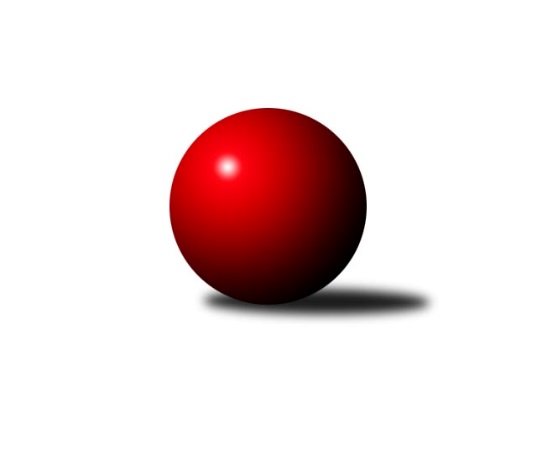 Č.3Ročník 2020/2021	25.5.2024 Jihomoravský KP1 sever 2020/2021Statistika 3. kolaTabulka družstev:		družstvo	záp	výh	rem	proh	skore	sety	průměr	body	plné	dorážka	chyby	1.	TJ Sokol Brno IV A	3	3	0	0	23.5 : 0.5 	(32.0 : 4.0)	2608	6	1766	842	28.3	2.	KK Mor.Slávia Brno D	3	2	1	0	15.0 : 9.0 	(21.0 : 15.0)	2554	5	1767	787	40.3	3.	SK Brno-Žabovřesky	3	2	1	0	15.0 : 9.0 	(17.0 : 19.0)	2565	5	1767	798	41.7	4.	KK Velen Boskovice	3	2	0	1	18.0 : 6.0 	(29.0 : 7.0)	2426	4	1667	759	28	5.	KK Slovan Rosice C	3	2	0	1	16.0 : 8.0 	(19.0 : 17.0)	2513	4	1740	772	39.7	6.	KK Mor.Slávia Brno C	3	2	0	1	13.0 : 11.0 	(17.5 : 18.5)	2542	4	1746	796	41	7.	KK Orel Telnice	3	1	1	1	14.0 : 10.0 	(19.0 : 17.0)	2568	3	1748	820	29.3	8.	KK Mor.Slávia Brno B	3	1	1	1	12.0 : 12.0 	(17.0 : 19.0)	2602	3	1771	832	32	9.	KS Devítka Brno	3	1	0	2	12.0 : 12.0 	(22.5 : 13.5)	2436	2	1708	728	58.7	10.	TJ Sokol Husovice D	3	1	0	2	9.0 : 15.0 	(17.0 : 19.0)	2528	2	1770	758	49.7	11.	SKK Veverky Brno	3	1	0	2	8.5 : 15.5 	(12.0 : 24.0)	2445	2	1713	732	46	12.	SOS Židenice	3	0	1	2	6.0 : 18.0 	(14.0 : 22.0)	2451	1	1707	744	41.7	13.	KK Orel Ivančice	3	0	1	2	5.0 : 19.0 	(10.0 : 26.0)	2451	1	1721	731	35.7	14.	TJ Sokol Brno IV B	3	0	0	3	1.0 : 23.0 	(5.0 : 31.0)	2131	0	1530	601	76.3Tabulka doma:		družstvo	záp	výh	rem	proh	skore	sety	průměr	body	maximum	minimum	1.	KK Velen Boskovice	2	2	0	0	16.0 : 0.0 	(23.0 : 1.0)	2360	4	2360	2360	2.	KK Mor.Slávia Brno D	2	2	0	0	11.0 : 5.0 	(16.0 : 8.0)	2611	4	2666	2555	3.	TJ Sokol Brno IV A	1	1	0	0	8.0 : 0.0 	(11.0 : 1.0)	2670	2	2670	2670	4.	KK Orel Telnice	1	1	0	0	7.0 : 1.0 	(9.0 : 3.0)	2557	2	2557	2557	5.	KK Mor.Slávia Brno C	1	1	0	0	6.0 : 2.0 	(6.5 : 5.5)	2488	2	2488	2488	6.	KK Slovan Rosice C	1	1	0	0	6.0 : 2.0 	(6.0 : 6.0)	2568	2	2568	2568	7.	KS Devítka Brno	2	1	0	1	10.0 : 6.0 	(17.0 : 7.0)	2473	2	2501	2445	8.	TJ Sokol Husovice D	2	1	0	1	8.0 : 8.0 	(14.0 : 10.0)	2614	2	2626	2602	9.	KK Mor.Slávia Brno B	2	1	0	1	8.0 : 8.0 	(12.0 : 12.0)	2644	2	2660	2627	10.	SKK Veverky Brno	2	1	0	1	6.5 : 9.5 	(8.0 : 16.0)	2420	2	2492	2348	11.	SK Brno-Žabovřesky	1	0	1	0	4.0 : 4.0 	(7.0 : 5.0)	2548	1	2548	2548	12.	KK Orel Ivančice	1	0	1	0	4.0 : 4.0 	(7.0 : 5.0)	2475	1	2475	2475	13.	SOS Židenice	2	0	1	1	4.0 : 12.0 	(9.0 : 15.0)	2433	1	2542	2323	14.	TJ Sokol Brno IV B	1	0	0	1	1.0 : 7.0 	(3.0 : 9.0)	2217	0	2217	2217Tabulka venku:		družstvo	záp	výh	rem	proh	skore	sety	průměr	body	maximum	minimum	1.	TJ Sokol Brno IV A	2	2	0	0	15.5 : 0.5 	(21.0 : 3.0)	2577	4	2603	2551	2.	SK Brno-Žabovřesky	2	2	0	0	11.0 : 5.0 	(10.0 : 14.0)	2582	4	2651	2513	3.	KK Slovan Rosice C	2	1	0	1	10.0 : 6.0 	(13.0 : 11.0)	2485	2	2534	2436	4.	KK Mor.Slávia Brno C	2	1	0	1	7.0 : 9.0 	(11.0 : 13.0)	2569	2	2634	2504	5.	KK Mor.Slávia Brno B	1	0	1	0	4.0 : 4.0 	(5.0 : 7.0)	2561	1	2561	2561	6.	KK Mor.Slávia Brno D	1	0	1	0	4.0 : 4.0 	(5.0 : 7.0)	2497	1	2497	2497	7.	KK Orel Telnice	2	0	1	1	7.0 : 9.0 	(10.0 : 14.0)	2573	1	2644	2502	8.	KK Velen Boskovice	1	0	0	1	2.0 : 6.0 	(6.0 : 6.0)	2491	0	2491	2491	9.	KS Devítka Brno	1	0	0	1	2.0 : 6.0 	(5.5 : 6.5)	2398	0	2398	2398	10.	SOS Židenice	1	0	0	1	2.0 : 6.0 	(5.0 : 7.0)	2469	0	2469	2469	11.	SKK Veverky Brno	1	0	0	1	2.0 : 6.0 	(4.0 : 8.0)	2469	0	2469	2469	12.	TJ Sokol Husovice D	1	0	0	1	1.0 : 7.0 	(3.0 : 9.0)	2442	0	2442	2442	13.	KK Orel Ivančice	2	0	0	2	1.0 : 15.0 	(3.0 : 21.0)	2427	0	2427	2427	14.	TJ Sokol Brno IV B	2	0	0	2	0.0 : 16.0 	(2.0 : 22.0)	2145	0	2274	2016Tabulka podzimní části:		družstvo	záp	výh	rem	proh	skore	sety	průměr	body	doma	venku	1.	TJ Sokol Brno IV A	3	3	0	0	23.5 : 0.5 	(32.0 : 4.0)	2608	6 	1 	0 	0 	2 	0 	0	2.	KK Mor.Slávia Brno D	3	2	1	0	15.0 : 9.0 	(21.0 : 15.0)	2554	5 	2 	0 	0 	0 	1 	0	3.	SK Brno-Žabovřesky	3	2	1	0	15.0 : 9.0 	(17.0 : 19.0)	2565	5 	0 	1 	0 	2 	0 	0	4.	KK Velen Boskovice	3	2	0	1	18.0 : 6.0 	(29.0 : 7.0)	2426	4 	2 	0 	0 	0 	0 	1	5.	KK Slovan Rosice C	3	2	0	1	16.0 : 8.0 	(19.0 : 17.0)	2513	4 	1 	0 	0 	1 	0 	1	6.	KK Mor.Slávia Brno C	3	2	0	1	13.0 : 11.0 	(17.5 : 18.5)	2542	4 	1 	0 	0 	1 	0 	1	7.	KK Orel Telnice	3	1	1	1	14.0 : 10.0 	(19.0 : 17.0)	2568	3 	1 	0 	0 	0 	1 	1	8.	KK Mor.Slávia Brno B	3	1	1	1	12.0 : 12.0 	(17.0 : 19.0)	2602	3 	1 	0 	1 	0 	1 	0	9.	KS Devítka Brno	3	1	0	2	12.0 : 12.0 	(22.5 : 13.5)	2436	2 	1 	0 	1 	0 	0 	1	10.	TJ Sokol Husovice D	3	1	0	2	9.0 : 15.0 	(17.0 : 19.0)	2528	2 	1 	0 	1 	0 	0 	1	11.	SKK Veverky Brno	3	1	0	2	8.5 : 15.5 	(12.0 : 24.0)	2445	2 	1 	0 	1 	0 	0 	1	12.	SOS Židenice	3	0	1	2	6.0 : 18.0 	(14.0 : 22.0)	2451	1 	0 	1 	1 	0 	0 	1	13.	KK Orel Ivančice	3	0	1	2	5.0 : 19.0 	(10.0 : 26.0)	2451	1 	0 	1 	0 	0 	0 	2	14.	TJ Sokol Brno IV B	3	0	0	3	1.0 : 23.0 	(5.0 : 31.0)	2131	0 	0 	0 	1 	0 	0 	2Tabulka jarní části:		družstvo	záp	výh	rem	proh	skore	sety	průměr	body	doma	venku	1.	KK Orel Ivančice	0	0	0	0	0.0 : 0.0 	(0.0 : 0.0)	0	0 	0 	0 	0 	0 	0 	0 	2.	KK Velen Boskovice	0	0	0	0	0.0 : 0.0 	(0.0 : 0.0)	0	0 	0 	0 	0 	0 	0 	0 	3.	SKK Veverky Brno	0	0	0	0	0.0 : 0.0 	(0.0 : 0.0)	0	0 	0 	0 	0 	0 	0 	0 	4.	SK Brno-Žabovřesky	0	0	0	0	0.0 : 0.0 	(0.0 : 0.0)	0	0 	0 	0 	0 	0 	0 	0 	5.	SOS Židenice	0	0	0	0	0.0 : 0.0 	(0.0 : 0.0)	0	0 	0 	0 	0 	0 	0 	0 	6.	KS Devítka Brno	0	0	0	0	0.0 : 0.0 	(0.0 : 0.0)	0	0 	0 	0 	0 	0 	0 	0 	7.	KK Mor.Slávia Brno D	0	0	0	0	0.0 : 0.0 	(0.0 : 0.0)	0	0 	0 	0 	0 	0 	0 	0 	8.	KK Mor.Slávia Brno C	0	0	0	0	0.0 : 0.0 	(0.0 : 0.0)	0	0 	0 	0 	0 	0 	0 	0 	9.	KK Slovan Rosice C	0	0	0	0	0.0 : 0.0 	(0.0 : 0.0)	0	0 	0 	0 	0 	0 	0 	0 	10.	KK Orel Telnice	0	0	0	0	0.0 : 0.0 	(0.0 : 0.0)	0	0 	0 	0 	0 	0 	0 	0 	11.	TJ Sokol Husovice D	0	0	0	0	0.0 : 0.0 	(0.0 : 0.0)	0	0 	0 	0 	0 	0 	0 	0 	12.	TJ Sokol Brno IV B	0	0	0	0	0.0 : 0.0 	(0.0 : 0.0)	0	0 	0 	0 	0 	0 	0 	0 	13.	TJ Sokol Brno IV A	0	0	0	0	0.0 : 0.0 	(0.0 : 0.0)	0	0 	0 	0 	0 	0 	0 	0 	14.	KK Mor.Slávia Brno B	0	0	0	0	0.0 : 0.0 	(0.0 : 0.0)	0	0 	0 	0 	0 	0 	0 	0 Zisk bodů pro družstvo:		jméno hráče	družstvo	body	zápasy	v %	dílčí body	sety	v %	1.	Marek Rozsíval 	TJ Sokol Brno IV A 	3	/	3	(100%)	6	/	6	(100%)	2.	Iva Rosendorfová 	TJ Sokol Brno IV A 	3	/	3	(100%)	6	/	6	(100%)	3.	Oldřich Kopal 	KS Devítka Brno 	3	/	3	(100%)	6	/	6	(100%)	4.	Jiří Rauschgold 	TJ Sokol Husovice D 	3	/	3	(100%)	6	/	6	(100%)	5.	Veronika Semmler 	KK Mor.Slávia Brno C 	3	/	3	(100%)	5.5	/	6	(92%)	6.	Radoslav Rozsíval 	TJ Sokol Brno IV A 	3	/	3	(100%)	5	/	6	(83%)	7.	Alena Bružová 	KK Slovan Rosice C 	3	/	3	(100%)	5	/	6	(83%)	8.	Richard Coufal 	SK Brno-Žabovřesky  	3	/	3	(100%)	5	/	6	(83%)	9.	Petr Mecerod 	KK Slovan Rosice C 	3	/	3	(100%)	5	/	6	(83%)	10.	Tereza Nová 	KK Mor.Slávia Brno D 	3	/	3	(100%)	5	/	6	(83%)	11.	Petr Berka 	TJ Sokol Brno IV A 	3	/	3	(100%)	5	/	6	(83%)	12.	Jiří Šimeček 	KK Orel Telnice 	3	/	3	(100%)	4	/	6	(67%)	13.	Petr Kouřil 	SK Brno-Žabovřesky  	3	/	3	(100%)	4	/	6	(67%)	14.	Zdeněk Holoubek 	TJ Sokol Brno IV A 	2.5	/	3	(83%)	4	/	6	(67%)	15.	Jiří Černohlávek 	KS Devítka Brno 	2	/	2	(100%)	4	/	4	(100%)	16.	Miroslav Vítek 	TJ Sokol Brno IV A 	2	/	2	(100%)	4	/	4	(100%)	17.	Jana Fialová 	KK Velen Boskovice  	2	/	2	(100%)	4	/	4	(100%)	18.	Miroslav Vyhlídal 	KK Mor.Slávia Brno B 	2	/	2	(100%)	3	/	4	(75%)	19.	Milan Mikáč 	KK Orel Telnice 	2	/	2	(100%)	3	/	4	(75%)	20.	Jaromír Klika 	KK Orel Ivančice 	2	/	2	(100%)	2	/	4	(50%)	21.	Ondřej Olšák 	KK Mor.Slávia Brno B 	2	/	3	(67%)	5	/	6	(83%)	22.	Jaroslav Sláma 	KS Devítka Brno 	2	/	3	(67%)	5	/	6	(83%)	23.	Jiří Kraus 	KK Mor.Slávia Brno D 	2	/	3	(67%)	5	/	6	(83%)	24.	Tomáš Rak 	SKK Veverky Brno 	2	/	3	(67%)	4	/	6	(67%)	25.	Milan Hepnárek 	SK Brno-Žabovřesky  	2	/	3	(67%)	4	/	6	(67%)	26.	Kamil Ondroušek 	KK Slovan Rosice C 	2	/	3	(67%)	4	/	6	(67%)	27.	Zdenek Pokorný 	KK Orel Telnice 	2	/	3	(67%)	4	/	6	(67%)	28.	František Kramář 	KK Mor.Slávia Brno D 	2	/	3	(67%)	4	/	6	(67%)	29.	Dalibor Lang 	KK Mor.Slávia Brno C 	2	/	3	(67%)	4	/	6	(67%)	30.	Jaroslav Sedlář 	KS Devítka Brno 	2	/	3	(67%)	3	/	6	(50%)	31.	Petr Žažo 	KK Mor.Slávia Brno C 	2	/	3	(67%)	3	/	6	(50%)	32.	František Hrazdíra 	KK Orel Telnice 	2	/	3	(67%)	3	/	6	(50%)	33.	Filip Žažo 	KK Mor.Slávia Brno C 	2	/	3	(67%)	3	/	6	(50%)	34.	Petr Trusina 	TJ Sokol Husovice D 	2	/	3	(67%)	3	/	6	(50%)	35.	Oldřich Šikula 	SK Brno-Žabovřesky  	2	/	3	(67%)	2	/	6	(33%)	36.	Soňa Lahodová 	SOS Židenice 	2	/	3	(67%)	2	/	6	(33%)	37.	Alois Látal 	KK Velen Boskovice  	1	/	1	(100%)	2	/	2	(100%)	38.	Petr Fiala 	KK Velen Boskovice  	1	/	1	(100%)	2	/	2	(100%)	39.	Miroslav Milan 	KK Mor.Slávia Brno B 	1	/	1	(100%)	2	/	2	(100%)	40.	Ivo Mareček 	KK Velen Boskovice  	1	/	1	(100%)	2	/	2	(100%)	41.	Lukáš Chadim 	TJ Sokol Brno IV A 	1	/	1	(100%)	2	/	2	(100%)	42.	Ondřej Šipl 	KK Orel Ivančice 	1	/	1	(100%)	2	/	2	(100%)	43.	Jan Svoboda 	KK Orel Ivančice 	1	/	1	(100%)	1	/	2	(50%)	44.	Jaromíra Čáslavská 	SKK Veverky Brno 	1	/	1	(100%)	1	/	2	(50%)	45.	Milan Čech 	KK Slovan Rosice C 	1	/	1	(100%)	1	/	2	(50%)	46.	Pavel Dvořák 	KK Orel Telnice 	1	/	1	(100%)	1	/	2	(50%)	47.	Martin Maša 	KK Orel Ivančice 	1	/	2	(50%)	3	/	4	(75%)	48.	Ladislav Majer 	SOS Židenice 	1	/	2	(50%)	3	/	4	(75%)	49.	Antonín Pitner 	KK Velen Boskovice  	1	/	2	(50%)	3	/	4	(75%)	50.	Petr Ševčík 	KK Velen Boskovice  	1	/	2	(50%)	2	/	4	(50%)	51.	Mirek Mikáč 	KK Orel Telnice 	1	/	2	(50%)	2	/	4	(50%)	52.	Radka Šindelářová 	KK Mor.Slávia Brno D 	1	/	2	(50%)	2	/	4	(50%)	53.	Jan Bernatík 	KK Mor.Slávia Brno B 	1	/	2	(50%)	1	/	4	(25%)	54.	Pavel Mecerod 	KK Slovan Rosice C 	1	/	2	(50%)	1	/	4	(25%)	55.	Eugen Olgyai 	SKK Veverky Brno 	1	/	2	(50%)	1	/	4	(25%)	56.	Jaromír Zukal 	KK Velen Boskovice  	1	/	2	(50%)	1	/	4	(25%)	57.	Magda Winterová 	KK Slovan Rosice C 	1	/	2	(50%)	1	/	4	(25%)	58.	Jan Veselovský 	TJ Sokol Husovice D 	1	/	3	(33%)	4	/	6	(67%)	59.	Roman Janderka 	KK Mor.Slávia Brno D 	1	/	3	(33%)	4	/	6	(67%)	60.	Ivo Hort 	KS Devítka Brno 	1	/	3	(33%)	3	/	6	(50%)	61.	Vladimír Veselý 	SKK Veverky Brno 	1	/	3	(33%)	3	/	6	(50%)	62.	Bohumil Sehnal 	TJ Sokol Brno IV B 	1	/	3	(33%)	3	/	6	(50%)	63.	Josef Tesař 	KK Slovan Rosice C 	1	/	3	(33%)	2	/	6	(33%)	64.	Vladimír Vondráček 	SK Brno-Žabovřesky  	1	/	3	(33%)	2	/	6	(33%)	65.	Jiří Dvořák 	KK Orel Telnice 	1	/	3	(33%)	2	/	6	(33%)	66.	Igor Sedlák 	TJ Sokol Husovice D 	1	/	3	(33%)	2	/	6	(33%)	67.	Ondřej Němec 	KK Mor.Slávia Brno B 	1	/	3	(33%)	2	/	6	(33%)	68.	František Kellner 	KK Mor.Slávia Brno B 	1	/	3	(33%)	2	/	6	(33%)	69.	Petr Večeřa 	SKK Veverky Brno 	1	/	3	(33%)	1	/	6	(17%)	70.	Jana Večeřová 	SKK Veverky Brno 	0.5	/	3	(17%)	2	/	6	(33%)	71.	Zdeněk Žižlavský 	KK Mor.Slávia Brno C 	0	/	1	(0%)	1	/	2	(50%)	72.	Radim Kozumplík 	TJ Sokol Husovice D 	0	/	1	(0%)	1	/	2	(50%)	73.	Zdeněk Mrkvica 	KK Orel Ivančice 	0	/	1	(0%)	1	/	2	(50%)	74.	Adam Eliáš 	KK Orel Ivančice 	0	/	1	(0%)	1	/	2	(50%)	75.	Stanislav Barva 	KS Devítka Brno 	0	/	1	(0%)	0.5	/	2	(25%)	76.	David Raška 	SKK Veverky Brno 	0	/	1	(0%)	0	/	2	(0%)	77.	Renata Binková 	SOS Židenice 	0	/	1	(0%)	0	/	2	(0%)	78.	Lukáš Pernica 	SKK Veverky Brno 	0	/	1	(0%)	0	/	2	(0%)	79.	Alfréd Peřina 	KK Slovan Rosice C 	0	/	1	(0%)	0	/	2	(0%)	80.	Karel Krajina 	SKK Veverky Brno 	0	/	1	(0%)	0	/	2	(0%)	81.	Robert Pacal 	TJ Sokol Husovice D 	0	/	1	(0%)	0	/	2	(0%)	82.	Josef Král 	KK Orel Telnice 	0	/	1	(0%)	0	/	2	(0%)	83.	Jakub Kovář 	KK Orel Ivančice 	0	/	1	(0%)	0	/	2	(0%)	84.	Petr Kremláček 	KK Orel Ivančice 	0	/	1	(0%)	0	/	2	(0%)	85.	Věra Matevová 	SOS Židenice 	0	/	2	(0%)	2	/	4	(50%)	86.	Karel Gabrhel 	TJ Sokol Husovice D 	0	/	2	(0%)	1	/	4	(25%)	87.	Jiří Kisling 	KK Mor.Slávia Brno D 	0	/	2	(0%)	1	/	4	(25%)	88.	Ivana Majerová 	SOS Židenice 	0	/	2	(0%)	1	/	4	(25%)	89.	Ondřej Peterka 	KK Orel Ivančice 	0	/	2	(0%)	0	/	4	(0%)	90.	Petr Lang 	KK Mor.Slávia Brno D 	0	/	2	(0%)	0	/	4	(0%)	91.	Josef Polák 	KK Mor.Slávia Brno C 	0	/	2	(0%)	0	/	4	(0%)	92.	Pavel Suchan 	SOS Židenice 	0	/	3	(0%)	2	/	6	(33%)	93.	Petr Woller 	SOS Židenice 	0	/	3	(0%)	2	/	6	(33%)	94.	Štěpán Večerka 	KK Mor.Slávia Brno B 	0	/	3	(0%)	1	/	6	(17%)	95.	Miroslav Oujezdský 	KK Mor.Slávia Brno C 	0	/	3	(0%)	1	/	6	(17%)	96.	Kateřina Příkaská 	TJ Sokol Brno IV B 	0	/	3	(0%)	1	/	6	(17%)	97.	Vítězslav Kopal 	KS Devítka Brno 	0	/	3	(0%)	1	/	6	(17%)	98.	Jiří Josefík 	TJ Sokol Brno IV B 	0	/	3	(0%)	1	/	6	(17%)	99.	Roman Brener 	TJ Sokol Brno IV B 	0	/	3	(0%)	0	/	6	(0%)	100.	Jan Kučera 	TJ Sokol Brno IV B 	0	/	3	(0%)	0	/	6	(0%)	101.	Eduard Ostřížek 	SK Brno-Žabovřesky  	0	/	3	(0%)	0	/	6	(0%)	102.	Vladimír Venclovský 	TJ Sokol Brno IV B 	0	/	3	(0%)	0	/	6	(0%)Průměry na kuželnách:		kuželna	průměr	plné	dorážka	chyby	výkon na hráče	1.	KK MS Brno, 1-4	2571	1768	802	37.0	(428.5)	2.	KK Slovan Rosice, 1-4	2529	1757	772	48.0	(421.6)	3.	TJ Sokol Husovice, 1-4	2529	1768	760	52.3	(421.5)	4.	Žabovřesky, 1-2	2504	1733	771	39.3	(417.4)	5.	Telnice, 1-2	2499	1729	770	41.5	(416.6)	6.	KK Orel Ivančice, 1-4	2486	1738	748	49.5	(414.3)	7.	Brno Veveří, 1-2	2478	1699	779	34.0	(413.0)	8.	TJ Sokol Brno IV, 1-4	2399	1682	716	54.0	(399.9)	9.	Boskovice, 1-2	2188	1511	676	55.5	(364.7)Nejlepší výkony na kuželnách:KK MS Brno, 1-4KK Mor.Slávia Brno D	2666	3. kolo	Jiří Kraus 	KK Mor.Slávia Brno D	502	3. koloKK Mor.Slávia Brno B	2660	3. kolo	Petr Žažo 	KK Mor.Slávia Brno C	476	1. koloKK Orel Telnice	2644	3. kolo	Tereza Nová 	KK Mor.Slávia Brno D	472	3. koloKK Mor.Slávia Brno C	2634	1. kolo	Ondřej Olšák 	KK Mor.Slávia Brno B	470	3. koloKK Mor.Slávia Brno B	2627	1. kolo	Veronika Semmler 	KK Mor.Slávia Brno C	468	3. koloKK Mor.Slávia Brno D	2555	1. kolo	František Kramář 	KK Mor.Slávia Brno D	465	1. koloKK Slovan Rosice C	2534	1. kolo	Zdenek Pokorný 	KK Orel Telnice	463	3. koloKK Mor.Slávia Brno C	2504	3. kolo	Filip Žažo 	KK Mor.Slávia Brno C	463	3. koloKK Mor.Slávia Brno C	2488	2. kolo	Miroslav Vyhlídal 	KK Mor.Slávia Brno B	462	1. koloKS Devítka Brno	2398	2. kolo	Veronika Semmler 	KK Mor.Slávia Brno C	458	2. koloKK Slovan Rosice, 1-4KK Slovan Rosice C	2568	2. kolo	Petr Mecerod 	KK Slovan Rosice C	459	2. koloKK Velen Boskovice 	2491	2. kolo	Kamil Ondroušek 	KK Slovan Rosice C	447	2. kolo		. kolo	Ivo Mareček 	KK Velen Boskovice 	438	2. kolo		. kolo	Alena Bružová 	KK Slovan Rosice C	436	2. kolo		. kolo	Jana Fialová 	KK Velen Boskovice 	426	2. kolo		. kolo	Jaromír Zukal 	KK Velen Boskovice 	417	2. kolo		. kolo	Alfréd Peřina 	KK Slovan Rosice C	413	2. kolo		. kolo	Milan Čech 	KK Slovan Rosice C	407	2. kolo		. kolo	Josef Tesař 	KK Slovan Rosice C	406	2. kolo		. kolo	Antonín Pitner 	KK Velen Boskovice 	405	2. koloTJ Sokol Husovice, 1-4SK Brno-Žabovřesky 	2651	1. kolo	Petr Trusina 	TJ Sokol Husovice D	473	3. koloTJ Sokol Husovice D	2626	3. kolo	Jiří Rauschgold 	TJ Sokol Husovice D	472	1. koloTJ Sokol Husovice D	2602	1. kolo	Oldřich Šikula 	SK Brno-Žabovřesky 	463	1. koloSK Brno-Žabovřesky 	2513	3. kolo	Petr Trusina 	TJ Sokol Husovice D	462	1. koloKS Devítka Brno	2501	1. kolo	Tomáš Rak 	SKK Veverky Brno	461	3. koloSKK Veverky Brno	2469	3. kolo	Igor Sedlák 	TJ Sokol Husovice D	461	3. koloKS Devítka Brno	2445	3. kolo	Jan Veselovský 	TJ Sokol Husovice D	460	1. koloKK Orel Ivančice	2427	1. kolo	Richard Coufal 	SK Brno-Žabovřesky 	456	1. kolo		. kolo	Milan Hepnárek 	SK Brno-Žabovřesky 	454	1. kolo		. kolo	Oldřich Kopal 	KS Devítka Brno	453	3. koloŽabovřesky, 1-2KK Mor.Slávia Brno B	2561	2. kolo	Miroslav Milan 	KK Mor.Slávia Brno B	480	2. koloTJ Sokol Brno IV A	2551	3. kolo	Jiří Šimeček 	KK Orel Telnice	451	1. koloSK Brno-Žabovřesky 	2548	2. kolo	Soňa Lahodová 	SOS Židenice	450	1. koloSOS Židenice	2542	1. kolo	Marek Rozsíval 	TJ Sokol Brno IV A	444	3. koloKK Orel Telnice	2502	1. kolo	Iva Rosendorfová 	TJ Sokol Brno IV A	442	3. koloSOS Židenice	2323	3. kolo	Petr Kouřil 	SK Brno-Žabovřesky 	440	2. kolo		. kolo	Oldřich Šikula 	SK Brno-Žabovřesky 	440	2. kolo		. kolo	Miroslav Vítek 	TJ Sokol Brno IV A	439	3. kolo		. kolo	Petr Woller 	SOS Židenice	434	1. kolo		. kolo	Richard Coufal 	SK Brno-Žabovřesky 	434	2. koloTelnice, 1-2KK Orel Telnice	2557	2. kolo	Jiří Rauschgold 	TJ Sokol Husovice D	461	2. koloTJ Sokol Husovice D	2442	2. kolo	Zdenek Pokorný 	KK Orel Telnice	443	2. kolo		. kolo	Mirek Mikáč 	KK Orel Telnice	437	2. kolo		. kolo	Jiří Šimeček 	KK Orel Telnice	435	2. kolo		. kolo	Jan Veselovský 	TJ Sokol Husovice D	432	2. kolo		. kolo	Jiří Dvořák 	KK Orel Telnice	427	2. kolo		. kolo	Petr Trusina 	TJ Sokol Husovice D	422	2. kolo		. kolo	Milan Mikáč 	KK Orel Telnice	410	2. kolo		. kolo	František Hrazdíra 	KK Orel Telnice	405	2. kolo		. kolo	Igor Sedlák 	TJ Sokol Husovice D	390	2. koloKK Orel Ivančice, 1-4KK Mor.Slávia Brno D	2497	2. kolo	Jan Svoboda 	KK Orel Ivančice	456	2. koloKK Orel Ivančice	2475	2. kolo	Jaromír Klika 	KK Orel Ivančice	443	2. kolo		. kolo	Martin Maša 	KK Orel Ivančice	442	2. kolo		. kolo	František Kramář 	KK Mor.Slávia Brno D	438	2. kolo		. kolo	Jiří Kraus 	KK Mor.Slávia Brno D	435	2. kolo		. kolo	Roman Janderka 	KK Mor.Slávia Brno D	428	2. kolo		. kolo	Tereza Nová 	KK Mor.Slávia Brno D	403	2. kolo		. kolo	Ondřej Šipl 	KK Orel Ivančice	401	2. kolo		. kolo	Radka Šindelářová 	KK Mor.Slávia Brno D	398	2. kolo		. kolo	Jiří Kisling 	KK Mor.Slávia Brno D	395	2. koloBrno Veveří, 1-2TJ Sokol Brno IV A	2603	1. kolo	Ladislav Majer 	SOS Židenice	461	2. koloSKK Veverky Brno	2492	2. kolo	Radoslav Rozsíval 	TJ Sokol Brno IV A	456	1. koloSOS Židenice	2469	2. kolo	Marek Rozsíval 	TJ Sokol Brno IV A	454	1. koloSKK Veverky Brno	2348	1. kolo	Lukáš Chadim 	TJ Sokol Brno IV A	450	1. kolo		. kolo	Iva Rosendorfová 	TJ Sokol Brno IV A	442	1. kolo		. kolo	Petr Večeřa 	SKK Veverky Brno	440	2. kolo		. kolo	Jaromíra Čáslavská 	SKK Veverky Brno	436	2. kolo		. kolo	Petr Večeřa 	SKK Veverky Brno	435	1. kolo		. kolo	Petr Woller 	SOS Židenice	428	2. kolo		. kolo	Vladimír Veselý 	SKK Veverky Brno	426	2. koloTJ Sokol Brno IV, 1-4TJ Sokol Brno IV A	2670	2. kolo	Marek Rozsíval 	TJ Sokol Brno IV A	474	2. koloKK Slovan Rosice C	2436	3. kolo	Iva Rosendorfová 	TJ Sokol Brno IV A	457	2. koloTJ Sokol Brno IV B	2274	2. kolo	Petr Berka 	TJ Sokol Brno IV A	445	2. koloTJ Sokol Brno IV B	2217	3. kolo	Miroslav Vítek 	TJ Sokol Brno IV A	438	2. kolo		. kolo	Alena Bružová 	KK Slovan Rosice C	436	3. kolo		. kolo	Radoslav Rozsíval 	TJ Sokol Brno IV A	430	2. kolo		. kolo	Zdeněk Holoubek 	TJ Sokol Brno IV A	426	2. kolo		. kolo	Bohumil Sehnal 	TJ Sokol Brno IV B	424	2. kolo		. kolo	Kamil Ondroušek 	KK Slovan Rosice C	418	3. kolo		. kolo	Petr Mecerod 	KK Slovan Rosice C	417	3. koloBoskovice, 1-2KK Velen Boskovice 	2360	1. kolo	Petr Ševčík 	KK Velen Boskovice 	420	1. koloTJ Sokol Brno IV B	2016	1. kolo	Antonín Pitner 	KK Velen Boskovice 	413	1. koloKK Velen Boskovice 	12	3. kolo	Petr Fiala 	KK Velen Boskovice 	412	1. koloKK Orel Ivančice	0	3. kolo	Jana Fialová 	KK Velen Boskovice 	407	1. kolo		. kolo	Jaromír Zukal 	KK Velen Boskovice 	365	1. kolo		. kolo	Vladimír Venclovský 	TJ Sokol Brno IV B	351	1. kolo		. kolo	Jiří Josefík 	TJ Sokol Brno IV B	349	1. kolo		. kolo	Jan Kučera 	TJ Sokol Brno IV B	345	1. kolo		. kolo	Alois Látal 	KK Velen Boskovice 	343	1. kolo		. kolo	Bohumil Sehnal 	TJ Sokol Brno IV B	341	1. koloČetnost výsledků:	8.0 : 0.0	3x	7.0 : 1.0	2x	6.0 : 2.0	5x	5.0 : 3.0	2x	4.0 : 4.0	3x	3.0 : 5.0	2x	2.0 : 6.0	1x	1.0 : 7.0	1x	0.5 : 7.5	1x	0.0 : 8.0	1x